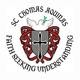 Weekly Activity ReportFOR TEACHER MENTOR’S USE ONLY (Please circle below to indicate the student’s progress/performance)Additional Comments: 	……………………………………………………………………………………………………………………………………………………Student Signature: _____________________  Supervisor Signature: ______________________DATEDAILY LOGMONDAYMONDAYTUESDAYTUESDAYWEDNESDAY WEDNESDAY THURSDAY THURSDAY FRIDAY FRIDAY MONDAYTUESDAYWEDNESDAY THURSDAY FRIDAY Attendance & PunctualityExcellentGoodSatisfactoryNeeds ImprovementAttitudeExcellentGoodSatisfactoryNeeds ImprovementJob PerformanceExcellentGoodSatisfactoryNeeds ImprovementInitiativeExcellentGoodSatisfactoryNeeds ImprovementWork EthicExcellentGoodSatisfactoryNeeds ImprovementEvaluation of Log SheetsEvaluation of Log SheetsEvaluation of Log SheetsEvaluation of Log SheetsEvaluation of Log Sheets#Item:Description:12341InformationStudent, teacher’s & supervisor’s name/ correct # of previous, weekly and totaled hours/ student signature, employer signature included2Thought & Reflection Insight and personal reflection included when describing daily activities and new tasks learned3Student CommentComments (summary of thoughts and feelings) and new insights as a result of the week’s activities4Conscientious EffortLog sheet is neat, complete, includes accurate details, etc.5Submitted on TimeSubmitted on time (due by Monday of the following week)6Communication SkillsSpelling &/or Grammar is correct